ПРОГРАММАМодуль 1. Законодательство Российской Федерации об обучении детей с задержкойпсихического развития.Модуль 2. Психолого-педагогическая характеристика детей с задержкой психическогоразвития.Модуль 3. Особенности диагностической и коррекционной работы с детьми с задержкойпсихического развития.Модуль 4. Характеристика особых образовательных потребностей обучающихся сзадержкой психического развития.Модуль 5. Система оценки достижения обучающимися с задержкой психическогоразвития.Модуль 6. Прогноз и профилактика задержки психического развития.Итоговая аттестация. Экзамен (тестирование) и/или защита итоговой работы.Стоимость обучения – 8900 руб.**Слушателям предоставляется скидка при обучении 2 человек от одной организации.Для государственных (муниципальных) учреждений возможно обучение по гарантийному письму, без предоплаты.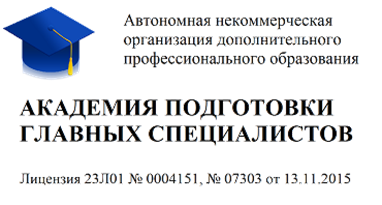 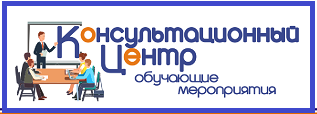 Дистанционные курсы повышения квалификации по программе профессиональной переподготовке«Диагностика и коррекция задержки психического развития у детей»260 ак.часовПрограмма курсов предназначена для   преподавателей, учителей и воспитателей, которые работают в сфере обучения детей с задержкой психического развития.После завершения обучения специалист получает диплом установленного образца.Мы находимся по адресу:г.Смоленск, ул. Коммунистическая, 6Учебный центр компании “Выбор”Регистрация на курсы:Тел.: (4812) 701-202; сот.60-67-27; Эл.почта: umc@icvibor.ruСайт: http://icvibor.ru/rent/